Мы провели акцию по ПДД «Детство без аварий!».  Цель акции -  обратить внимание жителей поселка на проблему детской дорожной безопасности. Дети с родителями накануне акции составляли  схемы безопасного пути от дома до детского сада  с отметкой красным карандашом мест, опасных для жизни. Обсуждали в группе с детьми: почему эти места являются опасными?Родители с детьми приготовили памятки для водителей и  пешеходов.Продолжение акции на улице: дети раздавали водителям и пешеходам обращения-памятки, памятные  знаки с логотипом акции участникам дорожного движения, изготовленные своими руками.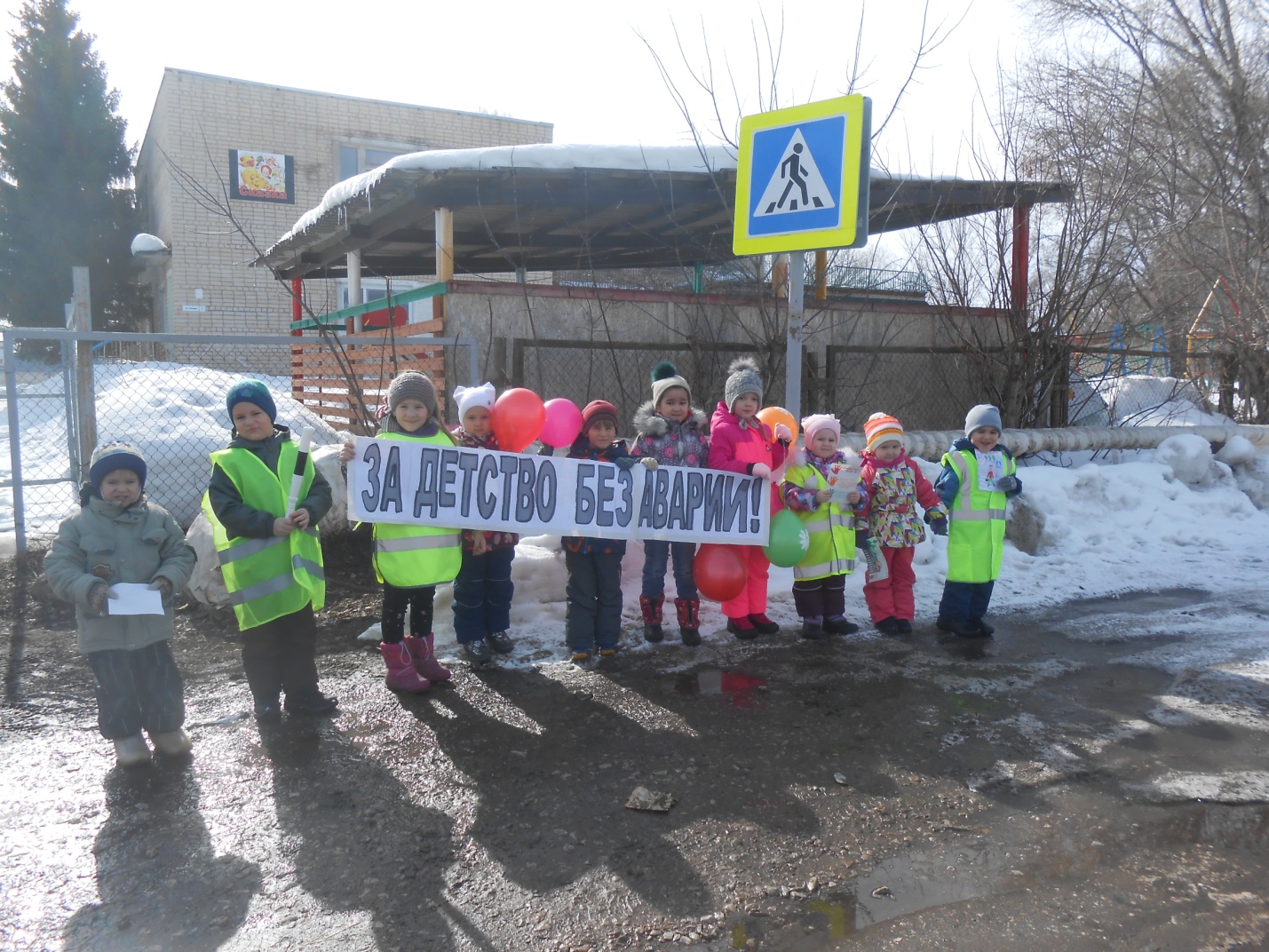 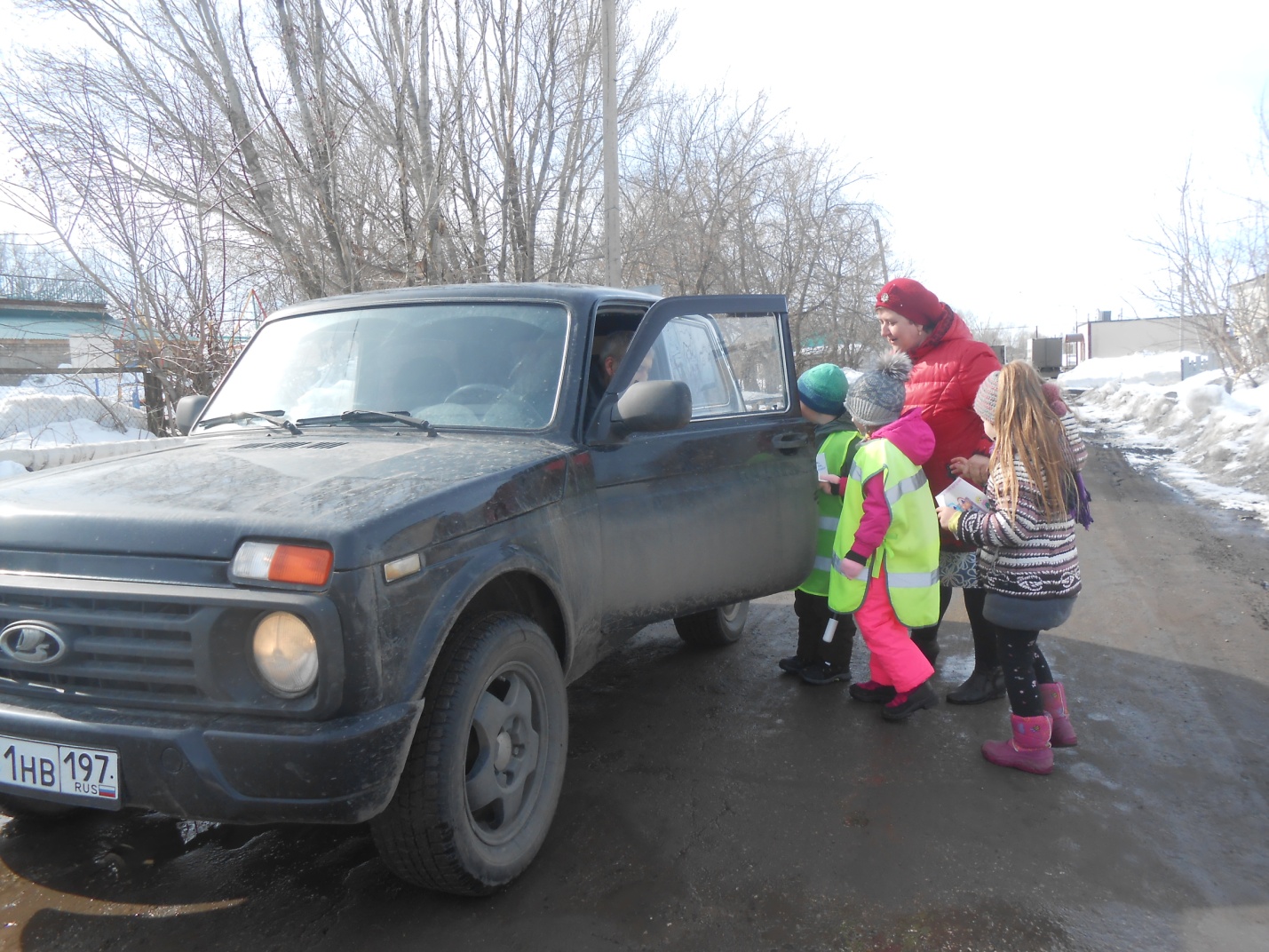 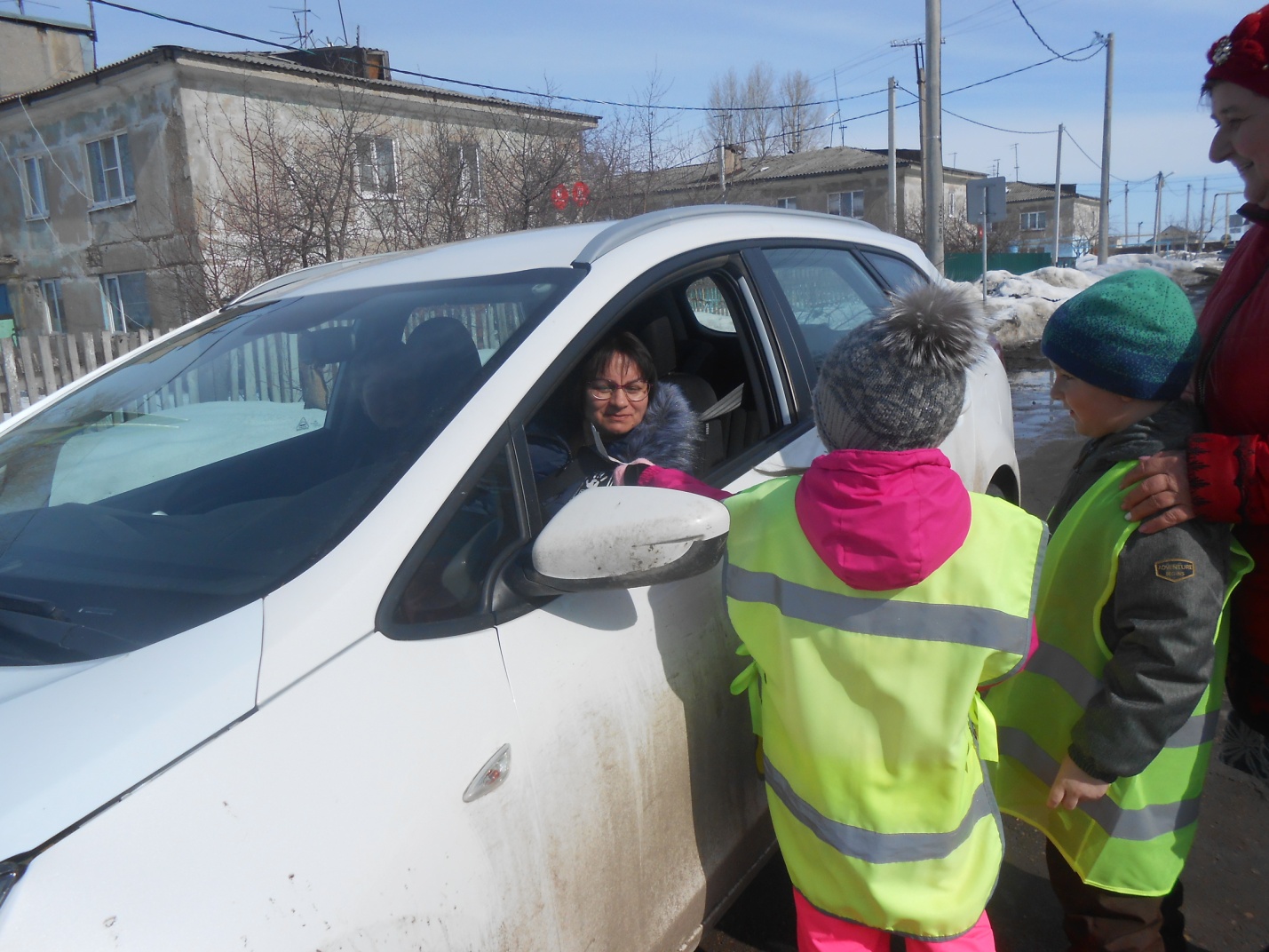 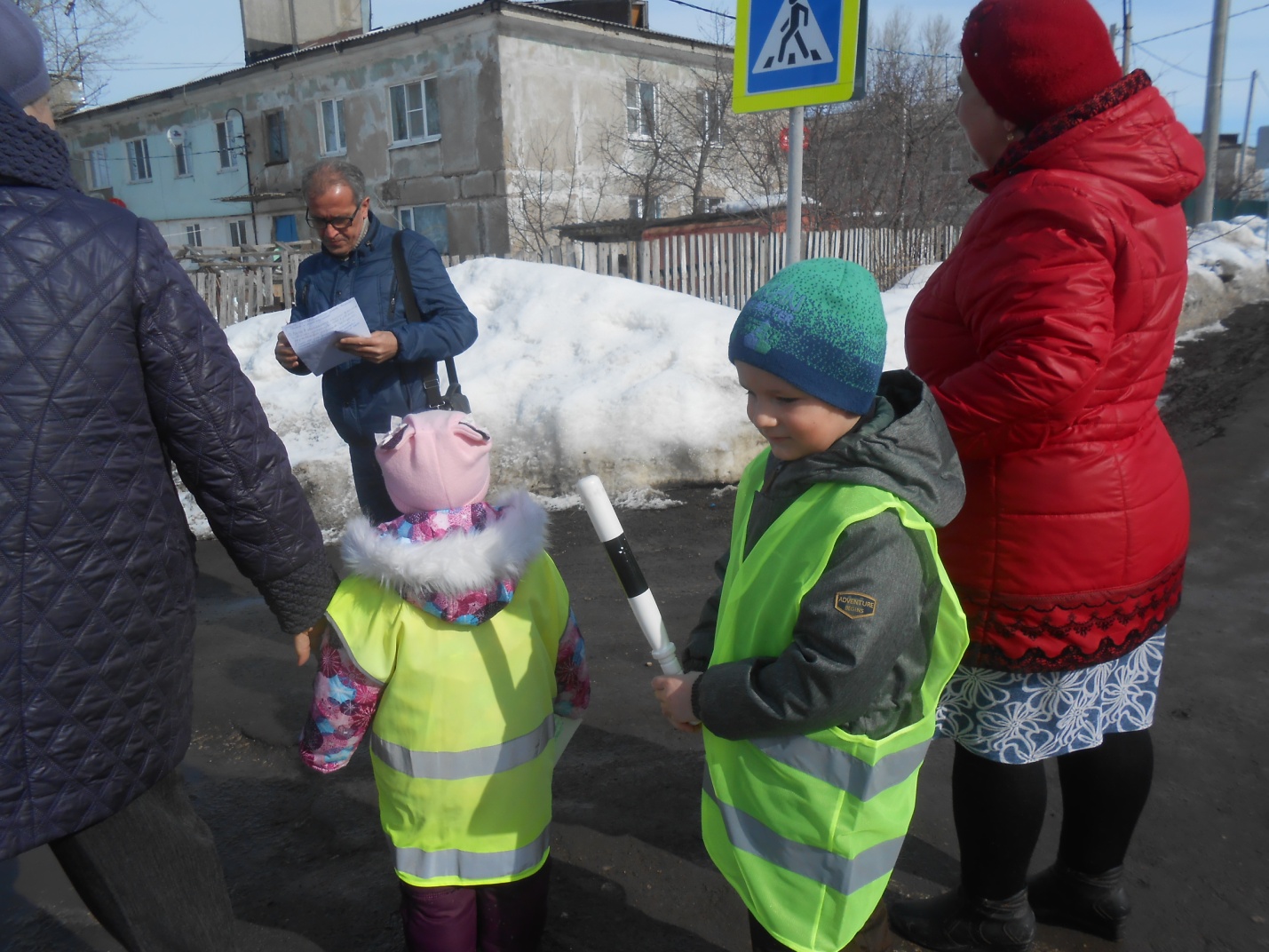 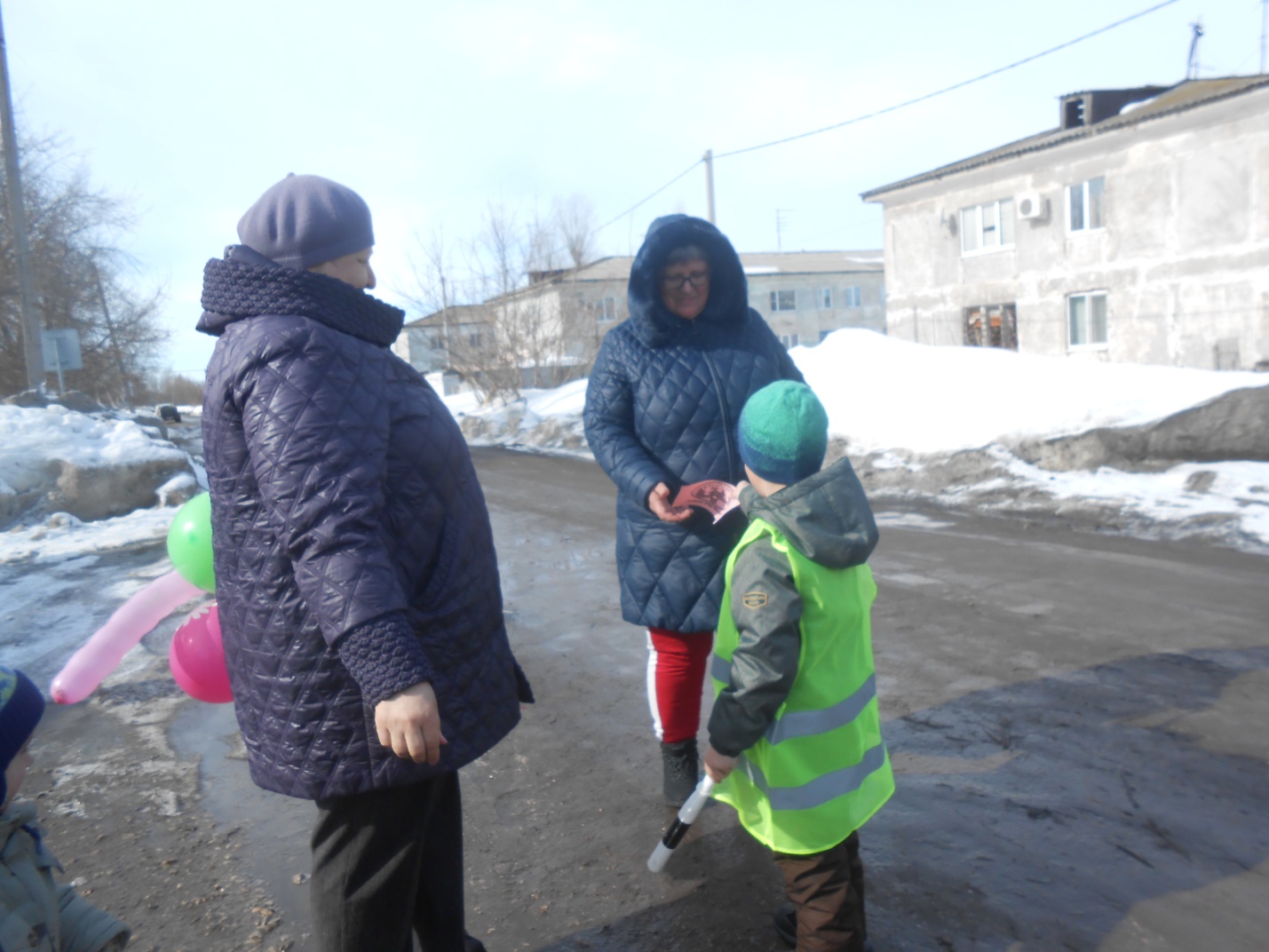 